ATA DE REUNIÃO DE JULGAMENTO DE PROPOSTAS N° 005/2024Aos 23 (VINTE E TRES)dias do mês de fevereiro de 2024,as onze horas e trinta minutos(11:30) na Sala de Licitação do Município de Ponte Alta - SC, eu, Lindomar Stange Kunhen, no uso de minhas atribuições como Presidente da Comissão Permanente de Licitação e Pregoeiro deste Município, nomeado através da Portaria n.021/2024, uma vez recebido pedido de Dispensa de Licitação e documentação do consórcio público interfederativo, formalizo processo de Dispensa de Licitação para contratação do CONSÓRCIO INTERMUNICIPAL DE SAÚDE DA REGIÃO DA AMURES -CIS AMURES para execução de serviços publicos de saúde previstos no artigo 6º do estatuto de consórcio público do cis amures ,além daqueles relativos a realização de exames em auxílio ,diagnóstico  e consultas médicas ,terapias/tratamento procedimento ambulatoriais,cirurúrgicos,aquisição e distribuição de medicamnetos,bem como treinamentos e desenvolvimento  de pessoal ,todos eles executados direta ou indiretamente pelos CIS/AMURES em favor do consorciado/contratante, conforme Lei Nº 1.570/202 do Município De Ponte Alta/SC, Lei Federal 11.107/2005 e Decreto Federal Nº 6.017/07.Após análise da documentação apresentada, anexo ao pedido de dispensa, formalizo a presente dispensa de licitação em favor do CONSÓRCIO INTERMUNICIPAL DE SAÚDE DA REGIÃO DA AMURES-CIS/AMURES,inscrito no CNPJ nº 07.383.800/0001-88, pelo valor anual de R$ 466.874,87 (quatrocentos e sessenta e seis mil e oitocentos e setenta e quatro reais e oitenta e sete centavos), divididos em 11 parcelas de R$ 42.443,17 (quarenta e dois mil  e quatrocentos e quarenta e tres reais e dezessete centavos )Participante: CONSÓRCIO INTERMUNICIPAL DE SAÚDE DA REGIÃO DA AMURES-CIS/AMURESNada mais havendo a tratar, foi encerrada a reunião de julgamento, da qual foi assinada a presente ata pela Comissão de Licitação .Ponte Alta, 23 de fevereiro de 2024                                LINDOMAR STANGE KUNHENPRESIDENTEEUVANDRO FERREIRA SANTOSMEMBROFRANCIELE SOMBRIOMEMBRO                          KARINA ALVES CORREA DOS SANTOS                                                                                             _____________________________________________________________                                            MEMBROPREFEITURA MUNICIPAL PONTE ALTA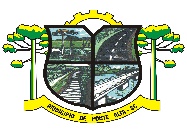 CNPJ:83.755.850/0001-27	Telefone: (49) 3248-0141Endereço: Rua Geremias Alves da Rocha,130 ,CentroCEP: 88550-000 – Ponte Alta/SCDispensa de licitação 3/2024PREFEITURA MUNICIPAL PONTE ALTACNPJ:83.755.850/0001-27	Telefone: (49) 3248-0141Endereço: Rua Geremias Alves da Rocha,130 ,CentroCEP: 88550-000 – Ponte Alta/SCNúmero Processo:	1/2024Data do Processo: 23/02/2024ITEMESPECIFICAÇÃOQTDUNIDADEVALOR UNITÁRIOVALOR TOTAL01Contratação de serviços oferecidos pelo CISAMURES atráves de seus prestadores de serviço credenciados para atendimento de Saúde em consultas e exames de média e alta complexidade .11MensalR$ 32.519,01R$ 357.709,1102Despesas correntes com pessoal e encargos sociais do CIS/AMURES.11MensalR$ 5.713,34R$ 62.846,7403Outras despesas correntes do CIS/AMURES11MensalR$ 3.844,62R$ 42.290,8204Outros investimentos do CIS/AMURES11MensalR$ 366,20R$ 4.028,20Total do ParticipanteR$ 466.874,87Total GeralR$ 466.874,87